Knjižna uganka – januar 2021   REŠITVE ŠE VEDNO DIŠI PO PRAZNIKIH …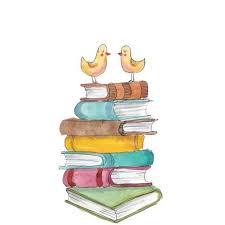 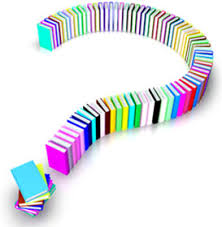 Učenci 1. in 2. razredaVprašanje in ODGOVORI. NAŠTEJ VSAJ 3 SLOVENSKE PRAZNIKE. BOŽIČ, NOVO LETO, 8. FEBRUAR, DAN SAMOSTOJNOSTI, DAN DRŽANOSTI, MARIJINO VNEBOVZETJE …NARIŠI SLAŠČICO, s katero se sladkamo  ZA PUSTNI TOREK. KROFUčenci 3. in 4. razredaKAKO SE IMENUJE NAJZNAMENITEJŠA PUSTNA MASKA NA SLOVENSKEM? KURENT/KORENT.KDAJ praznujemo  SLOVENSKI KULTURNI PRAZNIK (datum)? 8. 2./8. FEBRUARIzžrebani: Tomaž Ivan Medved, 4. aMaks Krnc, 4. aLarisa Kopina, 4. bMihael Halas, 4. bČestitam. Nagrado prejmete v knjižnici,  ko se srečamo »v živo«. Učenci 5. in  6. razredaKAKO ŠE PRAVIMO 31. DECEMBRU? SILVESTROVO.KATERO MESTO V SLOVENIJI JE NAJBOLJ ZNANO PO PUSTNEM KARNEVALU?         PTUJNagrajena:Neža Poljanec, 6. cČestitam. Nagrado prejmete v knjižnici,  ko se srečamo »v živo«. Učenci 7., 8. in 9. razredaNAŠTEJ VSAJ 3 DRŽAVNE IN VSAJ 3 VERSKE PRAZNIKE V SLOVENIJI. DRŽAVNI: dan samostojnosti, dan državnosti, 1. maj – praznik dela, dan mrtvih; VERSKI: božič, štefanovo, svečnica, Marijino vnebovzetje, vsi sveti  ali dan mrtvih…KAJ JE KOLEDOVANJE? Koledovanje je star predkrščanski narodni običaj v času okrog novega leta - od praznika sv. Štefana, 26. decembra, do praznika svetih treh kraljev, 6. januarja. Koledniki se preoblečejo v svete tri kralje in hodijo po vaseh ter zbirajo darove za revne družine z otroki.Pravilni odgovori in imena nagrajencev bodo objavljeni na spletni strani šolske knjižnice.Knjižničarka Marinka